Magyar Bútor és Faipari SzövetségEQ – Wood megbeszélés, swot analízis2019. május 9.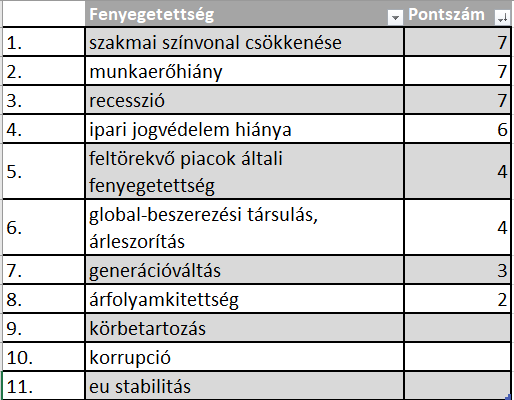 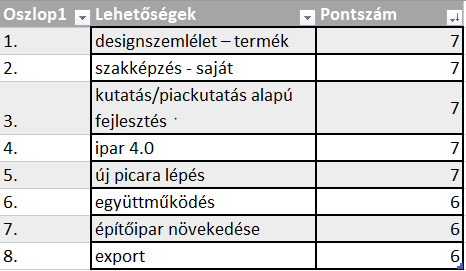 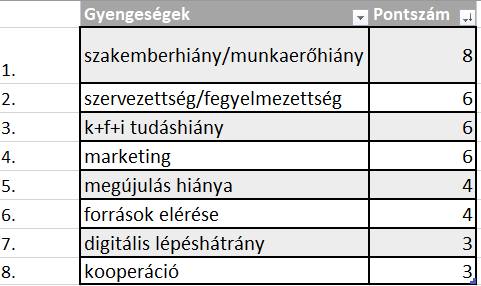 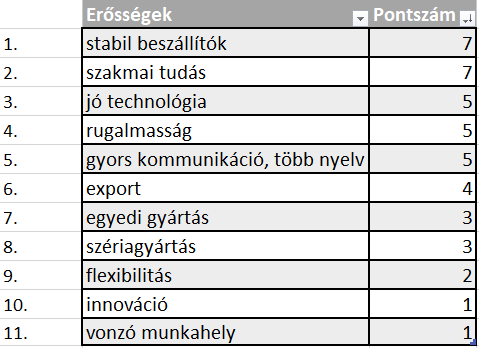 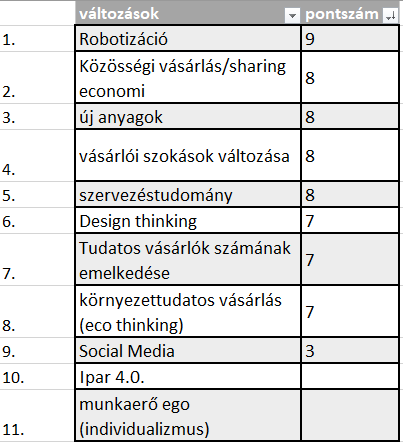 